Муниципальное автономное дошкольное образовательное учреждение «Детский сад № 26 общеразвивающего вида»                Проект «Этот чудесный снег»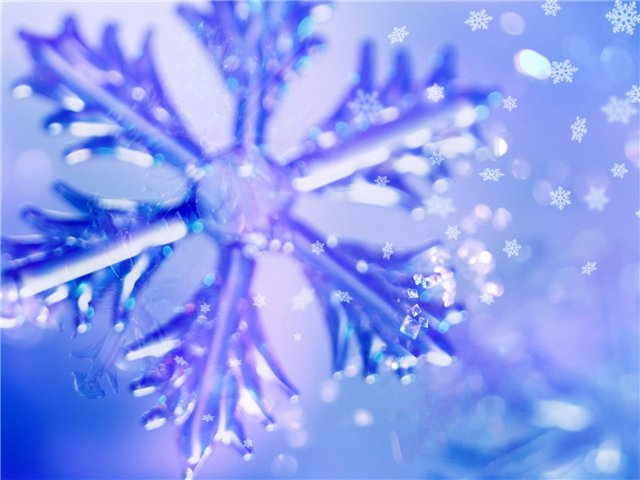 Воспитатель первой квалификационной категории Самодурова Роза Ефимовна2015 годПаспорт проектаПродолжительность:  долгосрочныйВид проекта: познавательно - исследовательский, творческий характерУчастники: дети средней группы «Ромашка», воспитатели, муз. руководитель, родители.Срок реализации проекта: октябрь 2014- март 2015 годаОбразовательные области:Художественно-эстетическое развитие;Познавательное развитие;Речевое развитие;Физическое развитие.При реализации проекта были использованы следующие формы работы:Чтение познавательной и художественной литературы;Опытно-экспериментальная деятельность;Наблюдение во время прогулок;Творческая деятельность;Игровая деятельность;Беседы;Подвижные игры;Предполагаемый результат:Для детей:Формирование системы знаний о снеге и его свойствах. Дети знакомятся с образованием снежинок, узнают о пользе и вреде снега.Совершенствование умения  устанавливать простейшие причинно- следственные связи, умение рассуждать, высказывать предположения, умение договариваться и прогнозировать результат.Развитие наблюдательности, умение видеть и ценить красоту природы.Для родителей:Проведение в домашних условиях простейших опытов со снегом и льдом;Наблюдение во время прогулок за зимними явлениями погоды, за снегом;Помощь в организации мини- музея «Парад снеговиков», изготовление снеговиков из различных материалов;Оказание помощи в постройке снежной горки на участке.Для педагогов:Создание папки- передвижки «Интересные факты о снеге»;Проведение родительского собрания по теме проект; Постановка сказки «Снежный колобок»Цель проекта: Развитие творческой и познавательной активности детей в процессе исследовательской деятельности.Задачи:1.Создавать условия для расширения представлений детей о явлениях окружающей действительности (снег, лёд),2.Обогащать сенсорный опыт, знакомя детей  с новыми способами  обследования снега.3. Содействовать развитию логического мышления, навыков исследовательской деятельности, установлению причинно-следственных связей.4. Содействовать развитию речи:  обогащать и активизировать словарь, развивать навыки речевого общения в совместной деятельности;5.Содействовать развитию творческих способностей и воображения;6.Воспитывать  интерес и любовь к чтению;7. Продолжать развивать интерес  детей к изобразительной деятельности. Вызывать положительный эмоциональный отклик на предложение рисовать, лепить.Проблема: Почему нельзя есть снег, ведь снег белый и чистый.Гипотеза: Снег играет важную роль в жизни природы и человека. Дошкольники , совместно с педагогом и родителями проводят исследование снега, опыты и эксперименты, изучают познавательную литературу.Актуальность: Зима - любимое время года большинства детей в нашей группе. А снег - наиболее яркий признак зимы. Проект посвящён изучению свойств снега.1.Вводный (подготовительный) этап.Загадывание загадок о снеге и зимних явлениях природы;Беседа с детьми на тему «Можно ли есть снег»;Подбор познавательной, художественной и методической литературы;Ознакомление с энциклопедическим материалом по данной теме;Получение знаний с помощью компьютерной сети Интернет;Ознакомление родителей с темой проекта на родительском собрании, формирование творческой группы родителей.Разработка проекта, определение проблемы, цели и задач проекта.2.Основной этап.Речевое развитие.Чтение художественных произведений:С.Козлов «Зимняя сказка»Русская народная сказка «Снегурочка»К. Ушинский «Проказы старухи Зимы»«О чём плачут сосульки»М.Лякишева«Какая бывает зима» М.ПляцковскийПересказ рассказа Н.Калининой «Снежный колобок»Заучивание стихотворений наизусть:«Снег идёт» М.Познанская«Танец снежинок»«Снежно - белый снеговик» В.Савончик«Сонная поляна» Ю.Поляков«Зимушка-зима» Ю.НиконоваРассматривание иллюстраций и фотографий.Беседы«Какая форма у снежинки?»Почему снег белый?»«Какую пользу приносит снег?»Художественно-эстетическое развитие.Рисование «Мы вылепили разных снеговиков»Рисование «Зимний пейзаж»Рисование «Снежинка»Лепка сюжетная «Дети играют в снежки»Лепка (плоскостная, коллективная) «Снег идет»Лепка (налеп, украшение паетками) «Снежинка»Рассматривание иллюстраций с изображением разной зимней погоды.Салфеточная аппликация «Зимний лес»Салфеточная аппликация «Весёлый снеговик»Познавательное развитие.НОД по экологии по теме «Почему растаяла снегурочка?»НОД по экологии по теме «Этот чудесный снег»Опытно - экспериментальная деятельность на тему «Почему снег тает?», «Изучение чистоты снега», «Снег и лёд. Сравнение свойств», «Какой бывает снег?», «Почему скрипит снег?»Физическое развитиеРусская народная игра «Снежная баба»НОД по теме «Зимняя прогулка»Подвижная игра «Лепим мы снеговика»3. Итоговый этап.1.Оформление папки – передвижки «Интересные факты о снеге»2.Презентация проекта « Этот Чудесный снег»3.Проведение родительского собрания по теме проекта , драматизация сказки «Снежный колобок».Вывод:1.Снег-это зимний вид атмосферных осадков. Наличие снега играет важную роль в жизни растений и животных.2. Снег есть нельзя, потому что он холодный, может заболеть горло, а ещё и недостаточно чистый, может повредить здоровью.Заключение.В результате проведения исследования дети сделали вывод, что снег и лед - грязные и не пригодны для еды, но талым снегом можно поливать растения, а также его пьют животные и птицы. Также снегом можно играть, строить снежные постройки, его используют для постройки домов-иглу.